L’USGC FÊTE PÂQUES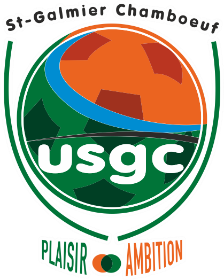 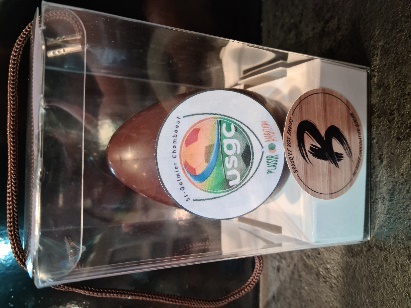 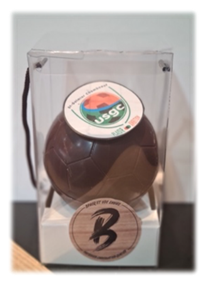 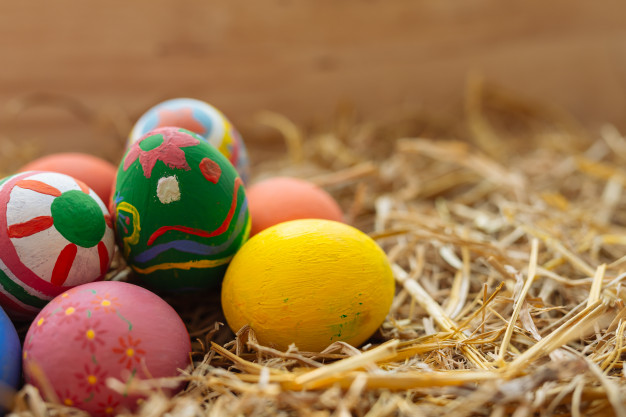 Ballon logo	(Ø= 9.5 cm)                         Œuf logo (H=10cm)                          garnit de fritures et œufs 13 €           garnit de fritures et œufs 10 €Quantité ballon : Noir                 Quantité œuf : Noir                                                                                                       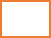                                     Lait                                                                    LaitNOM :	                                                     Tél :Prénom :Paiement par chèque à l’ordre de l’USGC à donner aux éducateurs lors des entraînements OU à Gregory (06 50 71 96 82) au stade à Saint Galmier.Retrait des commandes au stade à Saint Galmier avec une SURPRISE le :Vendredi 2 Avril de 16h30 à 18hSamedi 3 Avril de 10h à 12h 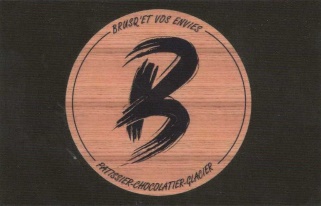                  En partenariat avec